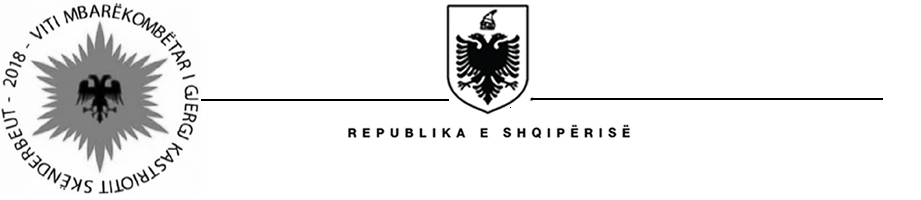     MINISTRIA E BRENDSHME              agjencia pËr mbËshtetjen e vetËqeverisjes vendore Nr.___ Prot                                                                                    Tiranë, më __/07/2021 URDHËR I BRENDSHËM Bazuar në manual për “Përcaktimin e rregullave, kritereve dhe proçedurave për shpalljen e pozicioneve të vendeve vakante në administratën e AMVV-së, nr. 94/1 datë 09.03.2021, i cili është hartuar sipas rregullores së brendshme  të AMVV –së,shpallim vendin vakant si më poshtë:Pozicioni  e vendeve të lira të punës;Specialist në sektorin e Zhvillimit 1 (një) vend, kategoria e pages IV-aKriteret e përgjithshme dhe të veçanta të pozicionit të punës;Për pozicionin specialist në sektorin e Zhvillimit , kandidati duhet të plotësojë këto kritereTë jetë shtetas Shqiptar;Të ketë zotësi të plotë për të vepruar;Të jetë në kushte shëndetësore që e lejojnë të kryejë detyrën përkatëse;Të mos jetë i dënuar me vendim të formës së prerë për kryerjen e një krimi apo për kryerjen e një kundërvajtjeje penale me dashje;Ndaj tij të mos jetë marrë masa disiplinore,  Të mos jetë përjashtuar/shkarkuar nga administrata publike.Të plotësojë kërkesat e posaçme për nivelin e arsimit,përvojës dhe kërkesat e tjera të posaçme për kategorinë, klasën, grupin dhe pozicionin përkatës;Arsimi: Të ketë mbaruar arsimin e lartë  Master Profesional ose  Shkencor;  në shkencat juridike apo ekonomikeTë zotëroj gjuhën Agleze të folur dhe të shkruar;Të ketë jo më pak 1 vjet eksperiencë në fushën e projekteve që lidhen me pushtetin vendor.Listën e dokumentave që duhet të paraqesin;Fotokopie e të gjithe  dokumentave që vërtetojnë që ju përmbushni kriteret e kërkuara për pozicionin vakant që konkuroniKërkesë për punësim;Jetëshkrim;Fotokopje të diplomës;Fotokopje të librezës së punës (të gjitha faqet që vërtetojnë eksperiencën në punë);Fotokopje të letërnjoftimit (ID);Vërtetim të gjendjes shëndetësore;Vetëdeklarim të gjendjes gjyqësore.Afatin dhe vendin e dorëzimit të dokumentave;Afati i fundit i dorëzimit të dokumentave është data 19 korrik 2021 ora 12.00Vëndi i dorzimit të dokumentave është protokolli i AMVV-re ose me postë.Proçedurën dhe kriteret e përzgjedhjes;             Konkurimi përfshin dy faza:Faza e parë konsiston në verifikimin nëse dokumentacioni i paraqitur nga çdo kandidat vërteton plotësimin e kërkesave të përgjithshme dhe/ose të veçanta në shpalljen për konkurim. Vetëm kandidatët që plotësojnë këto kërkesa, i nënshtrohen fazës të mëtejshme të konkurimit Faza e dytë është faza e intervistimit të kandidatëve të kualifikuar, e cila synon të evidentojë formimin profesional të kandidatëve dhe përzgjedhjen e kandidatit me rezultatet më të larta.Verifikimi i dokumentacionit të dorëzuar nga kandidati duhet të realizohet brënda 3 ditëve punë  nga njësia e burimeve njërëzore dhe të proçedohet me njoftimin për kandidatët, të cilët nuk janë kualifikuar duke përcaktuar edhe arësyet.Afati i ankimimit dhe shqyrtimit të ankimimit të kandidatëve, të cilët nuk janë kualifikuar për të vazhduar fazën e intervistës është 2 ditë nga marrja e njoftimit për s’kualifikim.Në këtë rast njësia e burimeve njërëzore të institucionit, në rast se nuk ka ankesa shpall listën e kandidatëve për të vijuar me intervistën brenda 5 ditëve pune. Afati 5 ditor është gjithashtu afati brenda të cilës duhet të shqyrtohen ankesat nga kandidatët e s’kualifikuar, si dhe të kthehet përgjigje.Caktimi i datës dhe vendit të intervistës bëhet brenda 2 ditëve pas kalimit 5 ditor, të përcaktuar në pikën 6 të këtij neni.Totali i pikëve të kandidatit është 100, të cilat ndahen përkatësisht: 50 pikë për jetëshkrimin/eksperiencën/pastërtinë e figurës dhe 50 pikë për intervistën me gojë.Shpallja e fituesve realizohet brenda 5 ditëve punë nga përfundimi i intervistës.Ankimimi dhe shqyrtimi i ankesave për rezultatet finale  bëhet brënda 5 ditëve punë.Fitues shpallet kandidati që ka fituar pikët më të larta.Pas shpalljes së fituesit lidhet kontrata e punës.Datën, kohën dhe vendin ku do të kryhet intervista.Intervista do të kryhet në ambjentet e AMVV-re, sipas njoftimit të së cilit, që do ti dërgohet në adresën e emailit të së cilit.DREJTOR I PËRGJITHSHËM                                                                                                Saimir Plaku